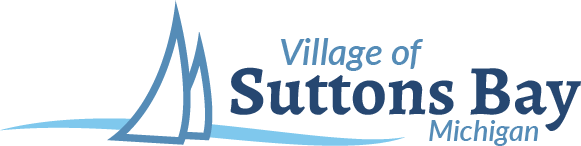 PUBLIC NOTICEPlease take notice that the regular meeting of the Suttons Bay Village Council will be held on Monday, July 20, 2020 at 5:30 p.m., by electronic remote access. Electronic remote access, in accordance with Michigan Governor Executive Order 2020-129, will be implemented in response to COVID-19 social distancing requirements and Michigan Executive Order 2020-151. The public may participate by joining the Zoom meeting by computer or smart phone at:Join Zoom Meetinghttps://us02web.zoom.us/j/85361199777?pwd=d1Z2UW52Q2k4REZsdldpa252OHRndz09Meeting ID: 853 6119 9777Password: 039887One tap mobile+13017158592,,85361199777#,,,,0#,,039887# US (Germantown)+13126266799,,85361199777#,,,,0#,,039887# US (Chicago)Dial by your location        +1 301 715 8592 US (Germantown)        +1 312 626 6799 US (Chicago)        +1 929 436 2866 US (New York)        +1 253 215 8782 US (Tacoma)        +1 346 248 7799 US (Houston)        +1 669 900 6833 US (San Jose)Meeting ID: 853 6119 9777Password: 039887Find your local number: https://us02web.zoom.us/u/kbNjxd4r69Please keep your phone on mute until it is time for public comment. A person wishing to speak must request to be recognized by the Village President. The Village President will recognize all persons wishing to speak during public comment. If the public has questions about any item on the agenda, the person may send an email to the Village Clerk prior to the meeting. Persons with questions, or individuals with disabilities requiring auxiliary aids or services to effectively participate in the meeting should contact the Clerk.Shar Fay, Clerk Village of Suttons Bay231.271.3051 ext. 221suttonsbay@suttonsbayvillage.orgP.O Box 395 - Suttons Bay, MI. 49682 - suttonsbay@suttonsbayvillage.org - 231-271-3051S:\Users\Administration\Council\Council Packets\2020\June\June Publc Notice.docx